Памятка по безопасности дорожного движения в осенний периодНи для кого не секрет, что пешеходы наиболее уязвимые участники дорожного движения. С наступлением осеннего периода сокращается продолжительность светового дня, в темное время суток значительно ухудшается видимость. Особенно внимательным и осторожным надо быть в ненастную погоду. Капли дождя, оставаясь на лобовом стекле автомобиля, значительно уменьшают обзорность, несмотря на то, что стекла очищаются стеклоочистителями. Боковые же стекла кабины или кузова автомобиля не имеют стеклоочистителей, поэтому во время дождя обзорность с места водителя значительно ухудшается. Да и пешеходы в такую погоду надевают капюшоны, поднимают воротники пальто, укутываются шарфами, что значительно уменьшает их обзорность и снижает слышимость. В результате опасность наезда транспорта на пешехода еще более возрастает. В ненастную погоду, в особенности с наступлением темноты, водителю и пешеходу намного труднее ориентироваться при движении. Прежде чем сойти с тротуара на проезжую часть, пешеходу надо особо внимательно осмотреться и убедиться в отсутствии движущегося вблизи транспорта. Переходя улицу в условиях возникновения первого гололеда, будьте вдвойне осторожны. Даже после включения зеленого сигнала светофора не начинайте движения, не убедившись в полной остановке приближающегося транспорта. Водитель может неправильно рассчитать тормозной путь машины на обледенелой дороге и выехать на пешеходный переход.Пешеходам, которым теперь приходится передвигаться в темное время суток, рекомендовано носить одежду со светоотражающими элементами, когда на них попадает свет, они начинают ярко светиться и превращают пешехода в очень даже заметного участника дорожного движения и, как следствие, делают его путь по дороге более безопасным. Но на деле практически все игнорируют эти советы. А ведь в темное время суток, даже если на улице горят фонари, пешеход становится практически незаметным для водителей.Уважаемые пешеходы!Переходите дорогу в зоне пешеходных переходов.Не ходите по проезжей части как по пешеходному тротуару.Если вы считаете, что, став на «зебру» вас тут же пропустят — вы ошибаетесь. Когда автомобиль движется со скоростью даже 40 км/ч. ему необходимо как минимум 5-10 метров, чтобы остановиться. Посмотрите по сторонам, подумайте — в состоянии ли автомобиль остановиться.Пользуйтесь светоотражающими элементами для одежды, вы будете более заметны на дороге в темное время суток.Когда вы переходите дорогу, идите как можно быстрее, но только убедившись, что все транспортные средства вас пропускают.Увидев общественный транспорт, не бегите к нему сломя голову через дорогу. Это не последний ваш автобус, но вполне может стать таковым.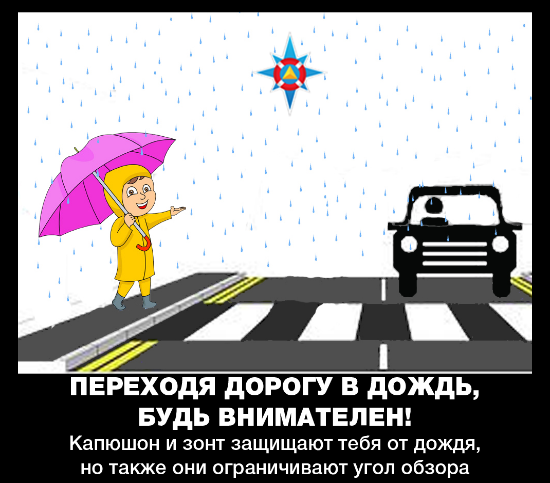 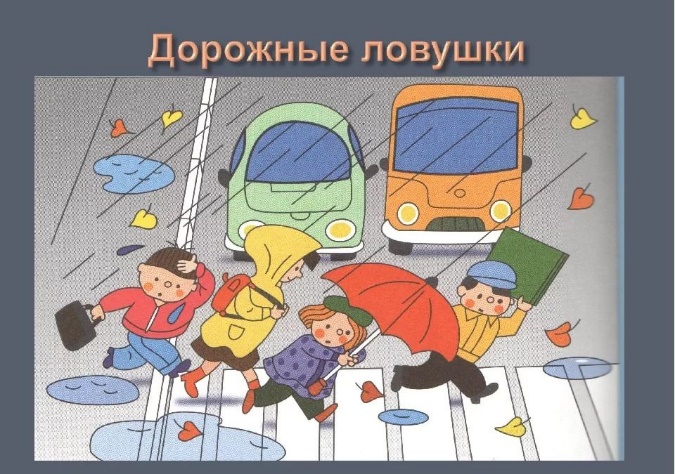 